Second Level Interdisciplinary Learning Plan                 Learning for Sustainability Bundle 1 – Exploring sustainable practices                               Class or Year Group – Primary 5- Primary 7Lead Subject Area(s)   ScienceThe contexts for learning which this bundle of experiences & outcomes helps to address are highlightedThe contexts for learning which this bundle of experiences & outcomes helps to address are highlightedCurricular Areas & SubjectsLife & Ethos of the School in the CommunityInterdisciplinary LearningOpportunities for wider/personal achievementCross-cutting Themes Targeted by this bundle – Those addressed by this bundle are highlightedCross-cutting Themes Targeted by this bundle – Those addressed by this bundle are highlightedCross-cutting Themes Targeted by this bundle – Those addressed by this bundle are highlightedDeveloping the Young Workforce/Enterprise, CreativityLearning for Sustainability – waste reduction, recycling, sustainable energy & water use, protecting biodiversity, responsible use of planet’s resources, growing food, tackling climate changeLearning for Sustainability – waste reduction, recycling, sustainable energy & water use, protecting biodiversity, responsible use of planet’s resources, growing food, tackling climate changeThis bundle links to: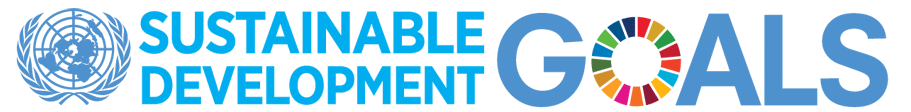 This bundle links to:This bundle links to:Science – Biodiversity and InterdependenceI can identify & classify examples of living things, past & present, to help me appreciate their diversity. I can relate physical & behavioural characteristics to their survival or extinction SCN 2-01aI can use my knowledge of the interactions & energy flow between plants & animals in ecosystems, food chains & webs. I have contributed to the design or conservation of a wildlife area. SCN 2-02aThrough carrying out practical activities & investigations, I can show how plants have benefited society. SCN 2-02bI have collaborated in the design of an investigation into the effects of fertilisers on the growth of plants. I can express and informed view of the risks & benefits of their use. SCN 2-03aScience – Planet Earth - Energy sources & sustainabilityBy considering examples where energy is conserved, I can identify the energy source, how it is transferred & ways of reducing wasted energy. SCN 2-04aThrough exploring non-renewable energy sources, I can describe how they are used in Scotland today & express an informed view on the implications for their future use SCN 2-04bScience – Planet Earth - Processes of the planetI can apply my knowledge of how water changes state to help me understand the processes involved in the water cycle in nature over time SCN 2-05a Science – Biodiversity and InterdependenceI can identify & classify examples of living things, past & present, to help me appreciate their diversity. I can relate physical & behavioural characteristics to their survival or extinction SCN 2-01aI can use my knowledge of the interactions & energy flow between plants & animals in ecosystems, food chains & webs. I have contributed to the design or conservation of a wildlife area. SCN 2-02aThrough carrying out practical activities & investigations, I can show how plants have benefited society. SCN 2-02bI have collaborated in the design of an investigation into the effects of fertilisers on the growth of plants. I can express and informed view of the risks & benefits of their use. SCN 2-03aScience – Planet Earth - Energy sources & sustainabilityBy considering examples where energy is conserved, I can identify the energy source, how it is transferred & ways of reducing wasted energy. SCN 2-04aThrough exploring non-renewable energy sources, I can describe how they are used in Scotland today & express an informed view on the implications for their future use SCN 2-04bScience – Planet Earth - Processes of the planetI can apply my knowledge of how water changes state to help me understand the processes involved in the water cycle in nature over time SCN 2-05a Science – Biodiversity and InterdependenceI can identify & classify examples of living things, past & present, to help me appreciate their diversity. I can relate physical & behavioural characteristics to their survival or extinction SCN 2-01aI can use my knowledge of the interactions & energy flow between plants & animals in ecosystems, food chains & webs. I have contributed to the design or conservation of a wildlife area. SCN 2-02aThrough carrying out practical activities & investigations, I can show how plants have benefited society. SCN 2-02bI have collaborated in the design of an investigation into the effects of fertilisers on the growth of plants. I can express and informed view of the risks & benefits of their use. SCN 2-03aScience – Planet Earth - Energy sources & sustainabilityBy considering examples where energy is conserved, I can identify the energy source, how it is transferred & ways of reducing wasted energy. SCN 2-04aThrough exploring non-renewable energy sources, I can describe how they are used in Scotland today & express an informed view on the implications for their future use SCN 2-04bScience – Planet Earth - Processes of the planetI can apply my knowledge of how water changes state to help me understand the processes involved in the water cycle in nature over time SCN 2-05a Science – Biodiversity and InterdependenceI can identify & classify examples of living things, past & present, to help me appreciate their diversity. I can relate physical & behavioural characteristics to their survival or extinction SCN 2-01aI can use my knowledge of the interactions & energy flow between plants & animals in ecosystems, food chains & webs. I have contributed to the design or conservation of a wildlife area. SCN 2-02aThrough carrying out practical activities & investigations, I can show how plants have benefited society. SCN 2-02bI have collaborated in the design of an investigation into the effects of fertilisers on the growth of plants. I can express and informed view of the risks & benefits of their use. SCN 2-03aScience – Planet Earth - Energy sources & sustainabilityBy considering examples where energy is conserved, I can identify the energy source, how it is transferred & ways of reducing wasted energy. SCN 2-04aThrough exploring non-renewable energy sources, I can describe how they are used in Scotland today & express an informed view on the implications for their future use SCN 2-04bScience – Planet Earth - Processes of the planetI can apply my knowledge of how water changes state to help me understand the processes involved in the water cycle in nature over time SCN 2-05a Science – Biodiversity and InterdependenceI can identify & classify examples of living things, past & present, to help me appreciate their diversity. I can relate physical & behavioural characteristics to their survival or extinction SCN 2-01aI can use my knowledge of the interactions & energy flow between plants & animals in ecosystems, food chains & webs. I have contributed to the design or conservation of a wildlife area. SCN 2-02aThrough carrying out practical activities & investigations, I can show how plants have benefited society. SCN 2-02bI have collaborated in the design of an investigation into the effects of fertilisers on the growth of plants. I can express and informed view of the risks & benefits of their use. SCN 2-03aScience – Planet Earth - Energy sources & sustainabilityBy considering examples where energy is conserved, I can identify the energy source, how it is transferred & ways of reducing wasted energy. SCN 2-04aThrough exploring non-renewable energy sources, I can describe how they are used in Scotland today & express an informed view on the implications for their future use SCN 2-04bScience – Planet Earth - Processes of the planetI can apply my knowledge of how water changes state to help me understand the processes involved in the water cycle in nature over time SCN 2-05a Science – Biodiversity and InterdependenceI can identify & classify examples of living things, past & present, to help me appreciate their diversity. I can relate physical & behavioural characteristics to their survival or extinction SCN 2-01aI can use my knowledge of the interactions & energy flow between plants & animals in ecosystems, food chains & webs. I have contributed to the design or conservation of a wildlife area. SCN 2-02aThrough carrying out practical activities & investigations, I can show how plants have benefited society. SCN 2-02bI have collaborated in the design of an investigation into the effects of fertilisers on the growth of plants. I can express and informed view of the risks & benefits of their use. SCN 2-03aScience – Planet Earth - Energy sources & sustainabilityBy considering examples where energy is conserved, I can identify the energy source, how it is transferred & ways of reducing wasted energy. SCN 2-04aThrough exploring non-renewable energy sources, I can describe how they are used in Scotland today & express an informed view on the implications for their future use SCN 2-04bScience – Planet Earth - Processes of the planetI can apply my knowledge of how water changes state to help me understand the processes involved in the water cycle in nature over time SCN 2-05a Science – Biodiversity and InterdependenceI can identify & classify examples of living things, past & present, to help me appreciate their diversity. I can relate physical & behavioural characteristics to their survival or extinction SCN 2-01aI can use my knowledge of the interactions & energy flow between plants & animals in ecosystems, food chains & webs. I have contributed to the design or conservation of a wildlife area. SCN 2-02aThrough carrying out practical activities & investigations, I can show how plants have benefited society. SCN 2-02bI have collaborated in the design of an investigation into the effects of fertilisers on the growth of plants. I can express and informed view of the risks & benefits of their use. SCN 2-03aScience – Planet Earth - Energy sources & sustainabilityBy considering examples where energy is conserved, I can identify the energy source, how it is transferred & ways of reducing wasted energy. SCN 2-04aThrough exploring non-renewable energy sources, I can describe how they are used in Scotland today & express an informed view on the implications for their future use SCN 2-04bScience – Planet Earth - Processes of the planetI can apply my knowledge of how water changes state to help me understand the processes involved in the water cycle in nature over time SCN 2-05a Experiences & outcomes from linked subject areas – consider whether there are also opportunities to assess the application of relevant literacy, numeracy or health and wellbeing E & Os within this bundleExperiences & outcomes from linked subject areas – consider whether there are also opportunities to assess the application of relevant literacy, numeracy or health and wellbeing E & Os within this bundleExperiences & outcomes from linked subject areas – consider whether there are also opportunities to assess the application of relevant literacy, numeracy or health and wellbeing E & Os within this bundleExperiences & outcomes from linked subject areas – consider whether there are also opportunities to assess the application of relevant literacy, numeracy or health and wellbeing E & Os within this bundleExperiences & outcomes from linked subject areas – consider whether there are also opportunities to assess the application of relevant literacy, numeracy or health and wellbeing E & Os within this bundleExperiences & outcomes from linked subject areas – consider whether there are also opportunities to assess the application of relevant literacy, numeracy or health and wellbeing E & Os within this bundleExperiences & outcomes from linked subject areas – consider whether there are also opportunities to assess the application of relevant literacy, numeracy or health and wellbeing E & Os within this bundleImpact, contribution, &relationship of technologies on business the economy, politics, & the environment.I can investigate how product design & development have been influenced by changing lifestyles TCH 2-06aI can make suggestions as to how individuals & organisations may use technologies to support sustainability & reduce the impact on our environment TCH 2-07aImpact, contribution, &relationship of technologies on business the economy, politics, & the environment.I can investigate how product design & development have been influenced by changing lifestyles TCH 2-06aI can make suggestions as to how individuals & organisations may use technologies to support sustainability & reduce the impact on our environment TCH 2-07aImpact, contribution, &relationship of technologies on business the economy, politics, & the environment.I can investigate how product design & development have been influenced by changing lifestyles TCH 2-06aI can make suggestions as to how individuals & organisations may use technologies to support sustainability & reduce the impact on our environment TCH 2-07aImpact, contribution, &relationship of technologies on business the economy, politics, & the environment.I can investigate how product design & development have been influenced by changing lifestyles TCH 2-06aI can make suggestions as to how individuals & organisations may use technologies to support sustainability & reduce the impact on our environment TCH 2-07aImpact, contribution, &relationship of technologies on business the economy, politics, & the environment.I can investigate how product design & development have been influenced by changing lifestyles TCH 2-06aI can make suggestions as to how individuals & organisations may use technologies to support sustainability & reduce the impact on our environment TCH 2-07aImpact, contribution, &relationship of technologies on business the economy, politics, & the environment.I can investigate how product design & development have been influenced by changing lifestyles TCH 2-06aI can make suggestions as to how individuals & organisations may use technologies to support sustainability & reduce the impact on our environment TCH 2-07aImpact, contribution, &relationship of technologies on business the economy, politics, & the environment.I can investigate how product design & development have been influenced by changing lifestyles TCH 2-06aI can make suggestions as to how individuals & organisations may use technologies to support sustainability & reduce the impact on our environment TCH 2-07aUnit of work, potential contexts, and/or key questions: Unit of work, potential contexts, and/or key questions: Skills/Benchmarks which will be assessed during this learningSkills/Benchmarks which will be assessed during this learningSkills/Benchmarks which will be assessed during this learningSkills/Benchmarks which will be assessed during this learningSkills/Benchmarks which will be assessed during this learningQuality Learning Experiences – planned in collaboration with pupils and colleaguesOpportunities for learning out with the classroomLearning approaches – play, active, inquiry, etc.Assessment approaches & evidenceAssessment approaches & evidenceAssessment approaches & evidenceEvaluationEvaluationEvaluation